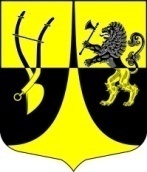 Администрация муниципального образования«Пустомержское  сельское поселение» Кингисеппского муниципального районаЛенинградской областиПОСТАНОВЛЕНИЕ от 13.12.2019 года № 230Об утверждении Плана по противодействиюкоррупции в администрации муниципальногообразования «Пустомержское сельское поселение»Кингисеппского муниципального района Ленинградской области на 2020-2021 гг.В целях обеспечения исполнения Федерального закона от 25 декабря 2008 года N 273-ФЗ "О противодействии коррупции", администрация МО «Пустомержское сельское поселение»:ПОСТАНОВЛЯЕТ:          1.Утвердить План по противодействию коррупции в администрации  муниципального образования «Пустомержское  сельское поселение» Кингисеппского  муниципального района  Ленинградской области на 2020-2021 гг. (приложение).          2. Разместить настоящее постановление на официальном сайте МО «Пустомержское  сельское поселение».	3. Контроль за исполнением настоящего постановления оставляю за собой.          Глава администрации                       Д.А. БобрецовИсп.Иванова Ю.А. (81375) 64435Приложениек постановлению администрации МО «Пустомержское  сельское поселение»Кингисеппского муниципального районаЛенинградской областиот 13.12.2019  года № 230(приложение)ПЛАНпо противодействию коррупции в администрации МО «Пустомержское  сельское поселение»Кингисеппского муниципального  районаЛенинградской областина 2020-2021 гг.№№п/пМероприятиеСрок исполненияИсполнителиСвоевременное приведение в соответствие с законодательством Российской Федерации и Ленинградской области нормативных правовых актов администрации поселенияЕжемесячноИванова Ю.А., Орлов И.В.Подготовка и принятие нормативных правовых актов администрации МО «Пустомержское сельское поселение», требующих изменений в связи с принятием в 2020-2021 гг. федеральных антикоррупционных нормативных правовых актовПо мере принятия федеральных нормативных правовых актовИванова Ю.А.Направление проектов нормативных правовых актов администрации поселения в Кингисеппскую городскую прокуратуру с целью проверки их законности, в том числе на предмет наличия в них коррупциогенных факторов, способствующих коррупционным проявлениямПо мере необходимостиСпециалисты ответственные за разработку и принятие НПАПроведение антикоррупционной экспертизы нормативных правовых актов органов местного самоуправления при мониторинге их применения и проектов нормативных правовых актов органов местного самоуправления при проведении их правовой (юридической) экспертизыПо мере необходимостиСпециалисты ответственные за разработку и принятие НПАРазмещение проектов нормативных правовых актов органов местного самоуправления на официальных сайтах органов местного самоуправления в информационно-телекоммуникационной сети «Интернет» для организации проведения их независимой антикоррупционной экспертизыПо мере необходимостиСпециалисты ответственные за разработку и принятие НПАПродолжить работу по закреплению обязанностей по проведению антикоррупционной экспертизы нормативных правовых актов и проектов нормативных правовых актов органов местного самоуправления в новых должностных инструкциях муниципальных служащих по мере необходимостиИванова Ю.А.Организация контроля за представлением лицами, замещающими муниципальные должности, и муниципальными служащими сведений о своих доходах, расходах, об имуществе и обязательствах имущественного характера, а также сведений о доходах, расходах, об имуществе и обязательствах имущественного характера своих супруг (супругов) и несовершеннолетних детей (далее - сведения), в порядке, установленном законодательствомЯнварь – апрель текущего и последующего годаБобрецов Д.А., Иванова Ю.А.Организация размещения сведений, представленных муниципальными служащими, в информационно-телекоммуникационной сети «Интернет» на официальных сайтах муниципальных образований  в порядке, установленном законодательствомВ течение 14 рабочих дней со дня истечения срока установленного для представления сведенийИванова Ю.А.Проведение анализа сведений о доходах, расходах, об имуществе и обязательствах имущественного характера, представленных  муниципальными служащимиДо 01 сентября текущего и последующего годаИванова Ю.А.Представление представителю нанимателя (работодателю) доклада о результатах анализа сведений, представленных муниципальными служащимиДо 15 сентября текущего и последующего годаИванова Ю.А.Проведение в установленном законом порядке  проверок:- достоверности и полноты сведений о доходах, об имуществе и обязательствах имущественного характера, представляемых гражданами, претендующими на замещение должностей муниципальной службы, муниципальными служащими;- соблюдения муниципальными служащими ограничений и запретов, требований о предотвращении и урегулировании конфликта интересов, исполнения ими обязанностей установленных Федеральным законом от 25.12.2008 № 273-ФЗ «О противодействии коррупции» и  другими федеральными законамиНа основании поступившей информацииБобрецов Д.А., Иванова Ю.А.Ежегодное повышение квалификации муниципальных служащих, в должностные обязанности которых входит участие в противодействии коррупции.В течение текущего и последующего годаБобрецов Д.А.Организация ознакомления граждан, поступающих на должности муниципальной службы, с законодательством в сфере противодействия коррупции, в том числе об информирование ответственности за совершение правонарушений, о недопустимости возникновения конфликта интересов и о его урегулировании, о недопущении получения и дачи взятки, о соблюдении ограничений, запретов, требований к служебному поведению, исполнении обязанностейВ течение текущего и последующего годаИванова Ю.А.Осуществление разъяснительных мер по соблюдению муниципальными служащими ограничений, запретов, требований к служебному поведению, исполнению обязанностей, установленных в целях противодействия коррупции, а также по недопущению муниципальными служащими поведения, которое может воспринимается  как обещание или предложение дачи взятки  либо как согласие принять взятку или как просьба о даче взяткиВ течение текущего и последующего годаБобрецов Д.А., Иванова Ю.А.Организация контроля за исполнением муниципальными служащими обязанности по предварительному уведомлению представителя нанимателя (работодателя) о намерении выполнять иную оплачиваемую работу, определение возможности возникновения конфликта интересов при выполнении данной работыВ течение текущего и последующего годаИванова Ю.А.Организация контроля за обеспечением сообщения муниципальными служащими о получении ими подарка в связи с протокольными мероприятиями, служебными командировками и другими официальными мероприятиями, участие в которых связано с выполнением ими служебных (должностных) обязанностей, а также сдачи подаркаЕжеквартально Иванова Ю.А.Организация контроля за исполнением муниципальными служащими обязанности уведомлять в письменной форме представителя нанимателя (работодателя) о личной заинтересованности при исполнении должностных обязанностей, которая может привести к конфликту интересов, и принимать меры по предотвращению подобного конфликтаЕжеквартальноБобрецов Д.А.Организация контроля за исполнением муниципальными служащими обязанности уведомлять представителя нанимателя (работодателя) о фактах обращения в целях склонения к совершению коррупционных правонарушенийЕжеквартальноБобрецов Д.А., Иванова Ю.А.Организация работы по выявлению случаев возникновения конфликта интересов, одной из сторон которого является муниципальный служащий, принятие мер, предусмотренных законодательством по предотвращению и урегулированию конфликта интересов, а также выявление причин и условий, способствующих возникновению конфликта интересовВ течение текущего и последующего годаБобрецов Д.А., Иванова Ю.А.Организационное и документационное обеспечение деятельности комиссий по соблюдению требований к служебному поведению муниципальных служащих и урегулированию конфликта интересовВ течение текущего и последующего годаИванова Ю.А.Совещание на тему:«меры ответственности, предусмотренные законодательством Российской Федерации за коррупционные правонарушения»Сентябрь 2020Бобрецов Д.А.Обеспечение размещения и систематического обновления на информационном стенде в здании администрации поселения, в информационно-телекоммуникационной сети «Интернет» на официальном сайте информации о деятельности комиссии по соблюдению требований к служебному поведению и урегулированию конфликта интересовПо мере необходимости Иванова Ю.А.Проведение разъяснительных мероприятий (вводных тренингов) для поступающих на муниципальную службу. Ознакомление муниципальных служащих с изменениями в законодательстве, разъяснение ограничений, налагаемых на граждан после увольнения с муниципальной службыПо мере необходимостиИванова Ю.А.Обеспечение соответствия раздела «Противодействие коррупции» официального сайта администрации муниципального образования в информационно-телекоммуникационной сети «Интернет» требованиям к размещению и наполнению подразделов, посвященных вопросам противодействия коррупции, официальных сайтов федеральных государственных органов, Центрального банка Российской Федерации, Пенсионного фонда Российской Федерации, Фонда социального страхования Российской Федерации, Федерального фонда обязательного медицинского страхования, государственных корпораций (компаний), иных организаций, созданных на основании федеральных законов, и требованиям к должностям, замещение которых влечет за собой размещение сведений о доходах, расходах, об имуществе и обязательствах имущественного характера, утвержденным приказом Министерства труда и социальной защиты Российской Федерации от 07.10.2013 № 530нВ течение текущего и последующего годаИванова Ю.А.Размещение на официальных сайтах органов местного самоуправления муниципальных образований в информационно-телекоммуникационной сети «Интернет» информации в соответствии с Федеральным законом от 09.02.2009 № 8-ФЗ «Об обеспечении доступа к информации о деятельности государственных органов и органов местного самоуправления»В течение текущего и последующего годаДолжностные лица установленные постановлением администрации Размещение на официальном сайте органов поселения в информационно-телекоммуникационной сети «Интернет» информации о вступивших в законную силу решениях судов, арбитражных судов о признании недействительными ненормативных правовых актов, незаконными решений и действий (бездействия) органов местного самоуправления поселения и их должностных лицЕжеквартальноИванова Ю.А.27.Обеспечение взаимодействия администрации муниципального образования со средствами массовой информации по вопросам в сфере противодействия коррупции, в том числе оказание содействия средствам массовой информации в освещении мер по противодействию коррупции, принимаемых администрацией, и в придании гласности фактов коррупции.В течение текущего и последующего годаБобрецов Д.А.28.Регулярная актуализация информации по вопросам противодействия коррупции, размещаемой на стенде в здании администрации муниципального образования В течение текущего и последующего годаИванова Ю.А.29.Осуществление кадровой работы с личными делами муниципальных служащих, лиц, замещающих муниципальные должности, и мониторинга закупок в целях выявления возможного конфликта интересов у указанных лиц в связи с организацией и проведением муниципальных закупокНа полугодовой основеИванова Ю.А.30.Обеспечение функционирования «телефонов доверия», сайтов в информационно-коммуникационной сети «Интернет», других информационно-коммуникационных каналов, позволяющих гражданам беспрепятственно сообщать о коррупционных проявлениях в деятельности органов местного самоуправления ПостоянноИванова Ю.А.31.Размещение в зданиях и помещениях, занимаемых органами местного самоуправления информации по вопросам профилактики коррупционных проявлений, в том числе социальной рекламыВ течение текущего и последующего годаИванова Ю.А.